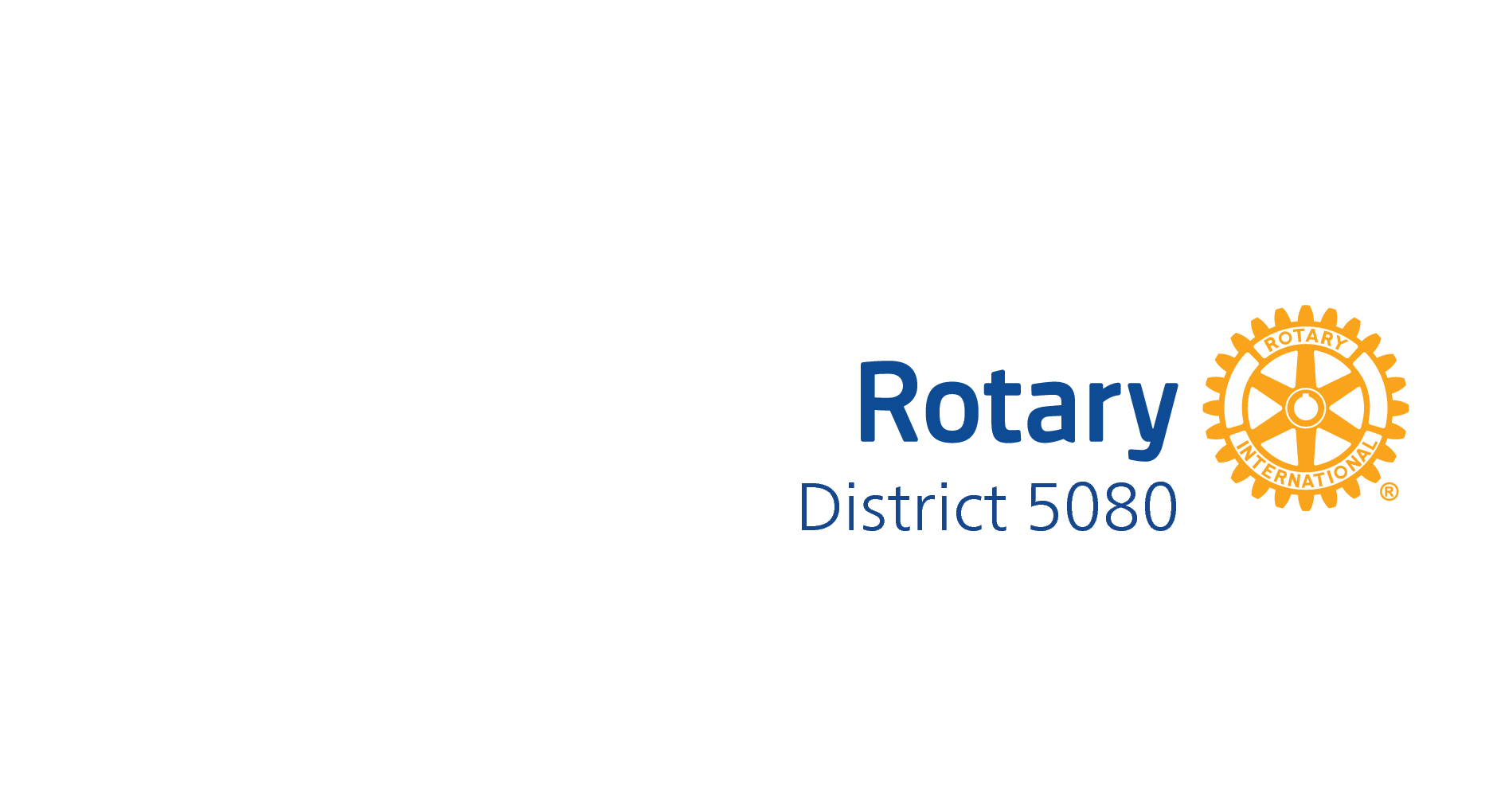 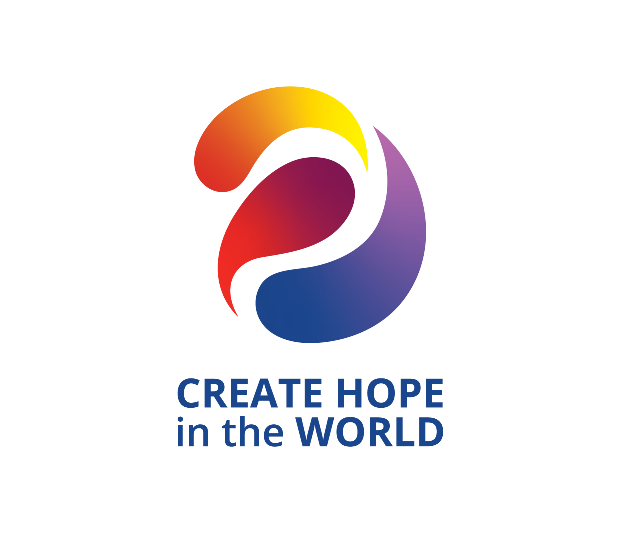 The District 5080 Outstanding Interact Club of the Year AwardRecognizes the Interact Club that has performed in the highest traditions of Rotary during the Rotary year. The winning club will demonstrate high achievement as an effective Interact Club.AwardThe District 5080 Outstanding Interact Club of the Year award will be a glass-etched trophy, engraved with the Interact Club’s name and the date of presentation with the words District 5080 Interact Club of the Year. A list of all Interact Club of the Year recipients will be posted on the district web-site in perpetuity. The award will be presented at the District Conference. A representative of the club will be expected to attend.NominationsNominations may be made by any District 5080 Rotarian or Rotaractor. SelectionAnnually the Governor will select a committee of Rotarians/Rotaractors as the award selection committee. The Governor may choose to be a voting member of the committee. This team will work in conjunction with the chair of the District Awards Committee. When possible, past recipients of the award will be selected to serve on the committee.Deadline for Nominations is March 31, 2024Required Criterion - • It is mandatory that the club show a net increase in club membership between July 1 and March 31 of the current Rotary year.Additional Criteria - The following also will be considered.Membership Development:• Specific membership development programs undertaken by theclub in the current Rotary year• New member orientation, mentoring and member educationinitiatives developed and utilized by the club• Promotional/Social Media programs undertaken by the club in the current Rotary yearService Projects• Current local service project(s)• Current International Service project(s)• Level of hands-on club involvement in service projects rather than the dollar value should be considered a key factor• Active involvement with a Rotary/Rotaract ClubThe Rotary Foundation• Rotary Foundation program presentations at regular club meetings• Participation in projects supported by TRF grants in the current Rotary yearService Beyond the Club• Service on district, zone or RI committees ortask forces• Club attendance at district training seminars, & other district eventsNomination Form for District 5080 Interact Club of the Year AwardName of Club Being Nominated: 								Rotarian/Rotaractor Making the Nomination: 					Please describe the reason this club is being nominated: 																																																																				Attach Additional Sheet(s) As Needed.Please refer to Selection Criteria Listed on Previous Page.Feel free to add additional information or photos to support thisnomination.Please send to: Steve Roberge, District Awards ChairCoeur d’Alene Rotary ClubE-mail: stevenroberge25@gmail.comNominations must be received by Sunday, March 31, 2024For the use of the Awards Committee only. Please do not write on this page.Date Application Received: 								Number of Members in Club as of July 1, 2023: 				Number of Members in Club as of March 31, 2024: 			Comments by Awards Committee: 						Recommendation: 									